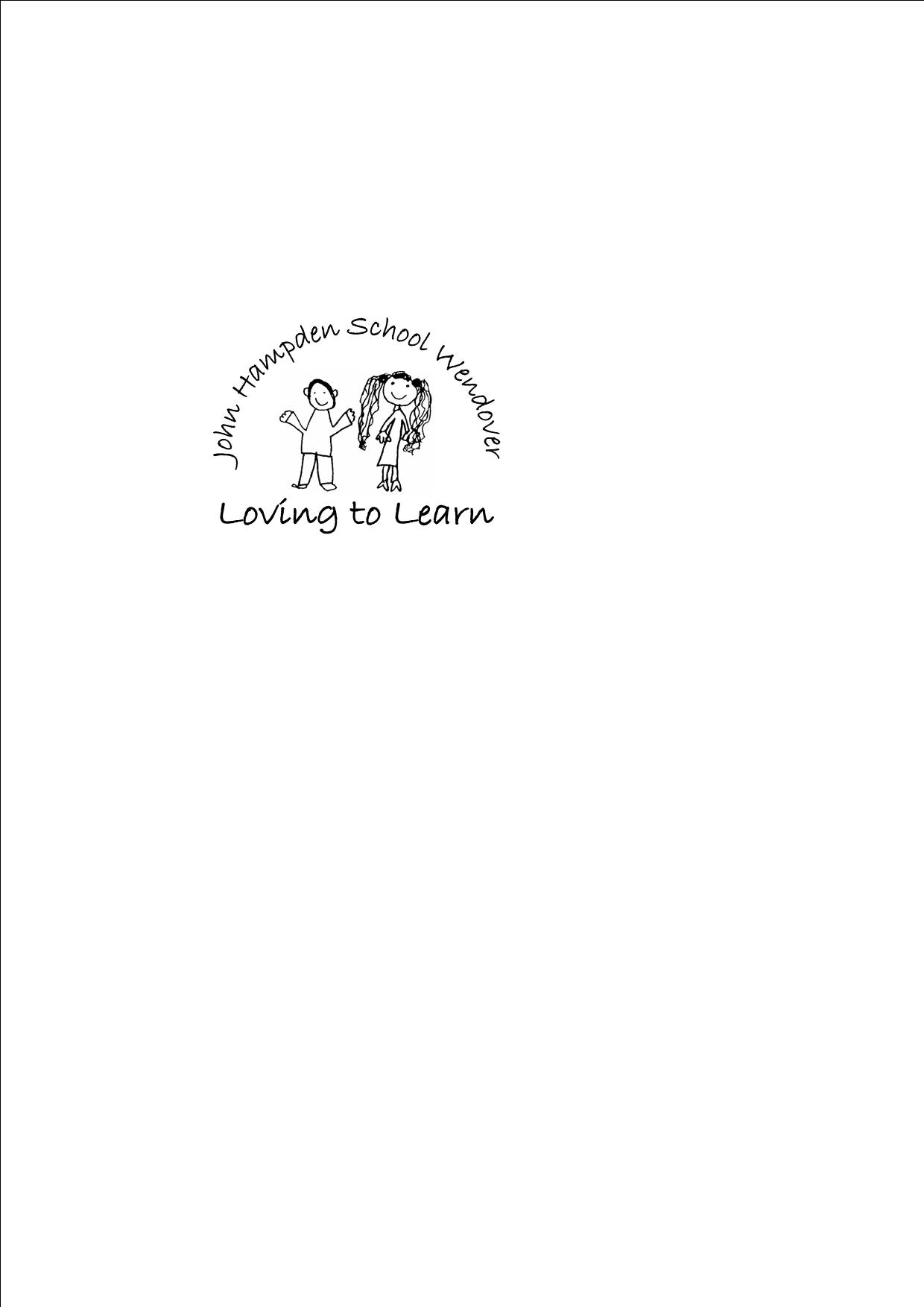 Chartwells Creative Kitchen Helpline01908 615705creativekitchenadmin2@compass-group.co.uk